GSA ITC Cloud Supplier Survey InformationEmail to Cloud Suppliers:Hello!

Please help GSA improve your cloud selling experience by taking this short survey. There are 8 questions, and it will only take 4 minutes to complete.

Your answers will be used to make improvements to your existing experience.

Thank you!
GSA Cloud Experience Team

 Follow this link to the Survey:
Take the SurveyOr copy and paste the URL below into your internet browser:[Cloud supplier survey URL to go here]Follow the link to opt out of future emails:
Click here to unsubscribe----------------------------------------------------------------------------------------------Survey Questions: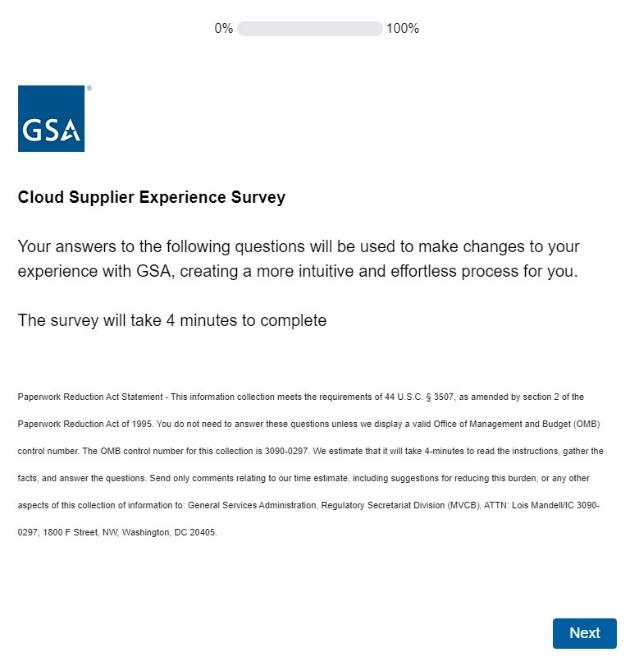 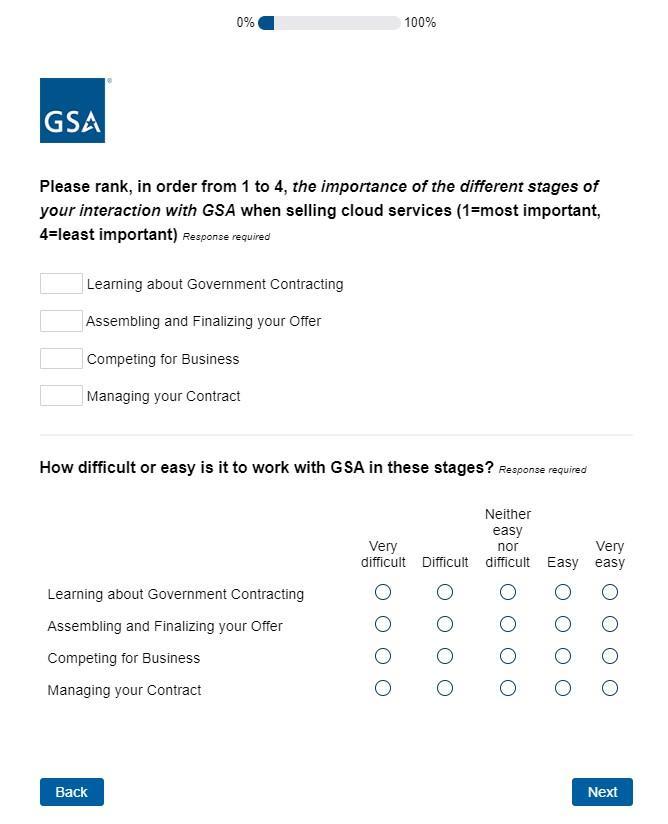 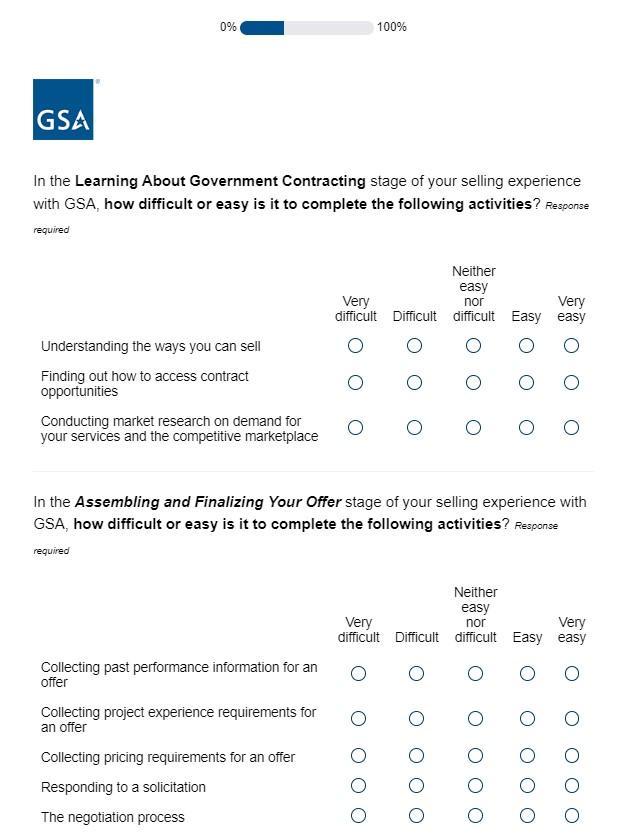 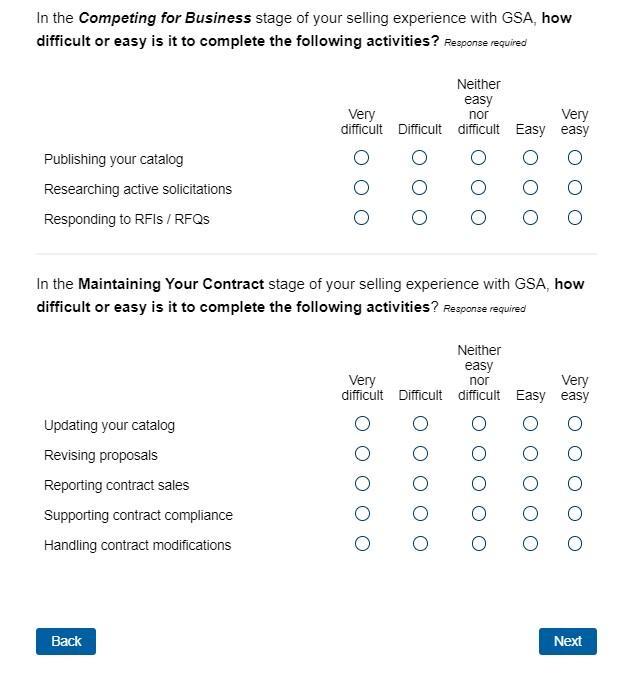 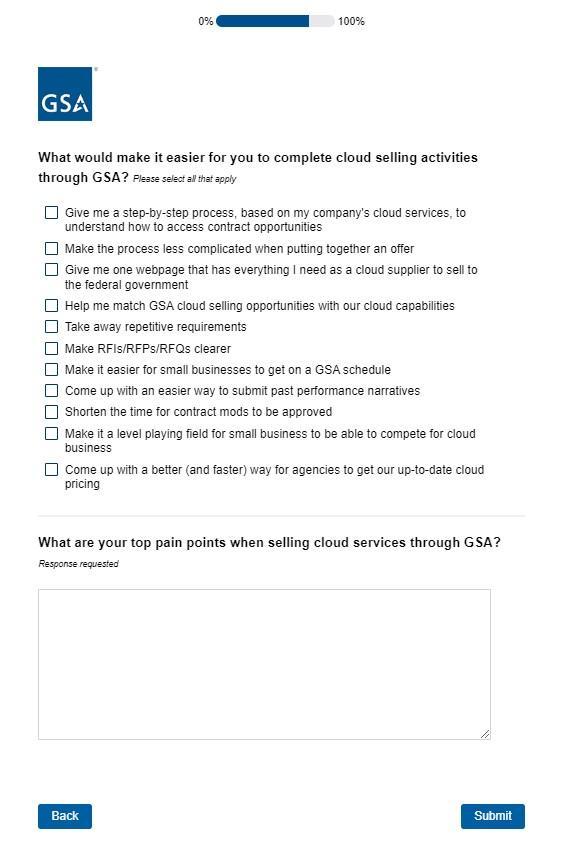 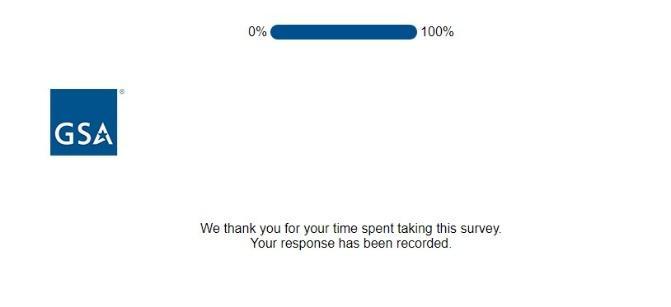 